CİHAZIN KULLANMA TALİMATIYüksek sıcaklık aralıklarında, solventlerikurutmak veya solüsyon numunelerinizden solventleriayırmak için en uygun yapıya sahip vakumlu etüvler ile güvenlisonuçlar sağlar.Oda sıcaklığında 15-220°C Sıcaklık aralığıMikroprosesör PID işlemciKullanımı kolay LED ekran0 ile 0.1MPa vakum basıncı9 saat 59 dakika çalışma süresi3 Noktalı sıcaklık kalibrasyonRS-232 portu sayesinde data paylaşımına olanak sağlar.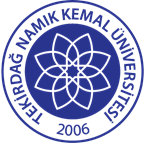 TNKÜ FEN EDEBİYAT FAKÜLTESİ KİMYA BÖLÜMÜVAKUMLU ETÜV CİHAZI KULLANMA TALİMATIDoküman No: EYS-TL-396TNKÜ FEN EDEBİYAT FAKÜLTESİ KİMYA BÖLÜMÜVAKUMLU ETÜV CİHAZI KULLANMA TALİMATIHazırlama Tarihi:13.04.2022TNKÜ FEN EDEBİYAT FAKÜLTESİ KİMYA BÖLÜMÜVAKUMLU ETÜV CİHAZI KULLANMA TALİMATIRevizyon Tarihi:--TNKÜ FEN EDEBİYAT FAKÜLTESİ KİMYA BÖLÜMÜVAKUMLU ETÜV CİHAZI KULLANMA TALİMATIRevizyon No:0TNKÜ FEN EDEBİYAT FAKÜLTESİ KİMYA BÖLÜMÜVAKUMLU ETÜV CİHAZI KULLANMA TALİMATIToplam Sayfa Sayısı:1Cihazın Markası/Modeli/ Taşınır Sicil NoEtüv/Binder / 253.3.6./14/1658Kullanım AmacıNumunelerin sentez aşamasında kullanılacaktır.Sorumlusu	Prof.Dr. Murat ATEŞSorumlu Personel İletişim Bilgileri (e-posta, GSM)mates@nku.edu.tr 